Supplementary Information forSmart root foraging strategy guides high adaptability of tea (Camellia sinensis L.) plants to potassium heterogeneityLi Ruan1, Liyuan Wang1#, Hao Cheng1, Kang Wei1, Jianwu Li2*, Scott X. Chang2,3*, Uwe Ludewig4*1 National Center for Tea Improvement, Tea Research Institute, Chinese Academy of Agricultural Sciences, Hangzhou 310008, China;2 Key Laboratory of Soil Contamination Bioremediation of Zhejiang Province, Zhejiang A & F University, Hangzhou 311300, China;3 Department of Renewable Resources, University of Alberta, Edmonton, Alberta Canada T6G 2E3;4 Institute of Crop Science, Nutritional Crop Physiology, University of Hohenheim, Fruwirthstr. 20, 70593 Stuttgart, GermanyFigure S1. A device for collecting root exudates from tea plant roots. An aerial view of the device for collecting root exudates (A); Stereogram of the whole root exudate collection device (B). 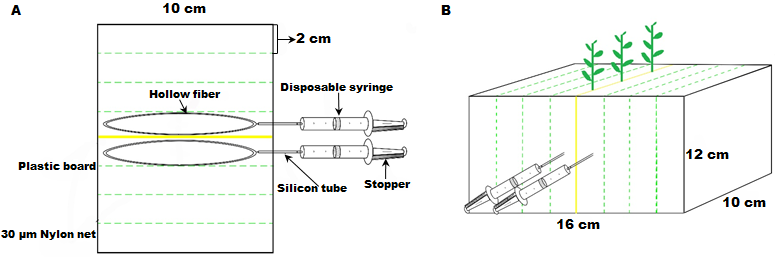 Table S1. Primers used in qRT-PCR experiments.Figure S2. Verification of the transcript levels obtained from RNA-seq using the qRT-PCR approach. Correlation analysis of the gene expression levels obtained from RNA-seq and qRT-PCR. Values are the log2 ratio (treatment / control) of gene expression. The ratios (treatment / control) were as follows: Sp.SK / U.SK, Sp.NK / U.NK, and U.SK / U.NK. All qRT-PCR assays were performed with three biological replicates.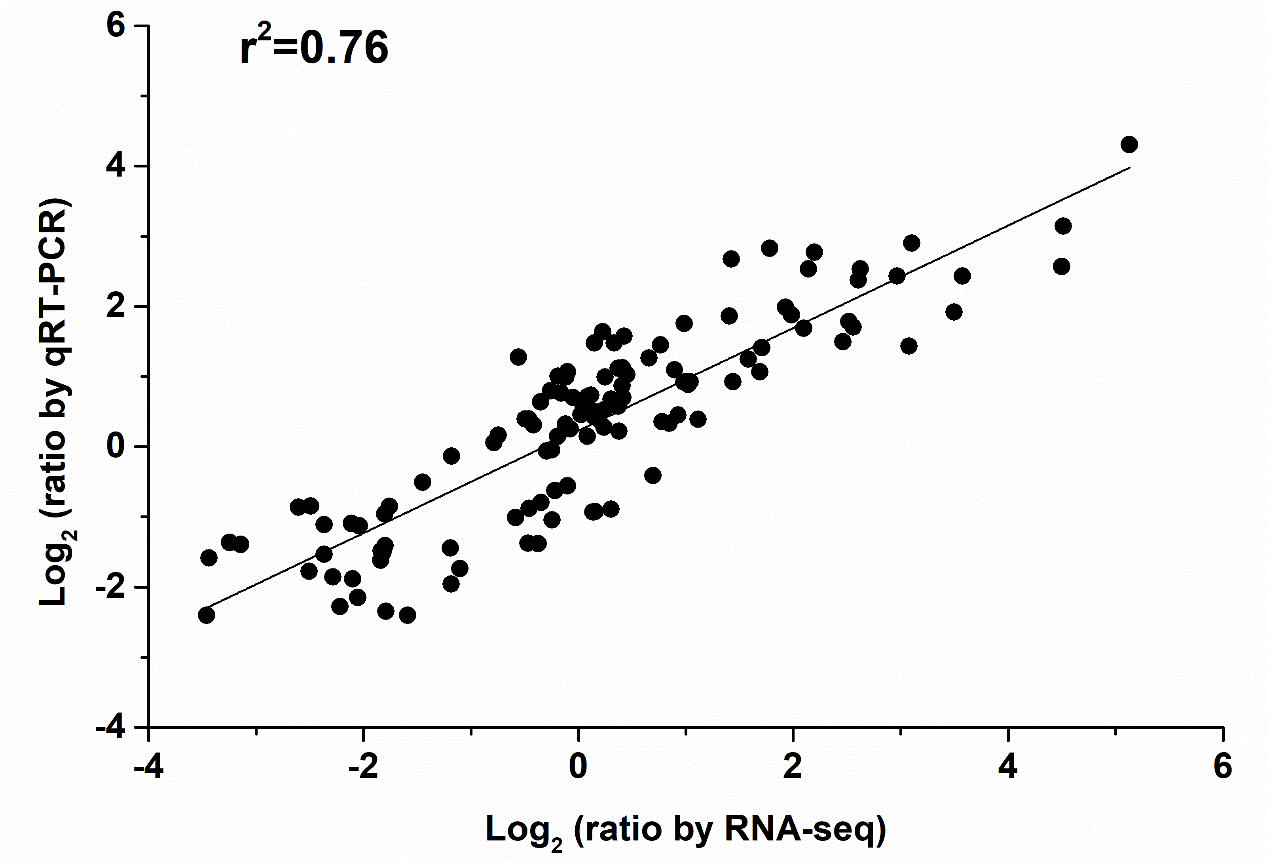 Figure S3. Temporal variations of organic acid contents of root exudates. Data are means ± SE (n=3).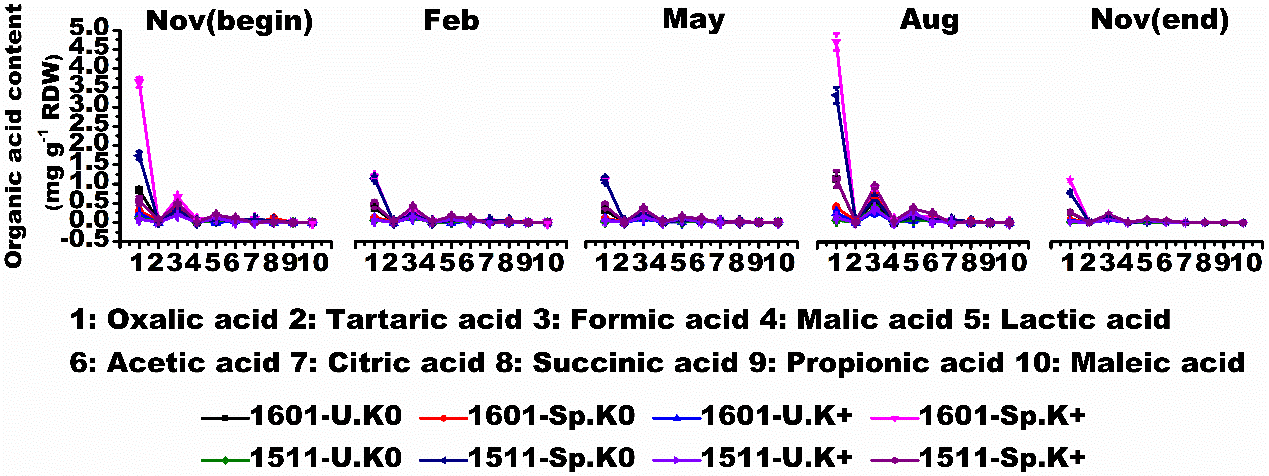 Gene IDForward 5'–3'Reverse 5'–3'TEA007938 GCTTTGGGGAGATGCTGA  GAGTTTTCCGACGAACGAC TEA028696 ATCGTGAATCAGGTGGTATCT  GCATCCCTCAACAAAACAG TEA006847 AGGTGTTGCTTCCAAAATG  TGGCGAATGAGTTCTGCTA TEA010322 TAAACTATTACCCAAAATGCCC  AGAAAACCGCCCACGAAA TEA034003 ATTACGGACATTGAGATACACTT  CACTCCATACTGAGAACCTTTG TEA026325 GGATGGGATGTCAAGTATGC  TCTTCTGAGTGTTGCGAGTG TEA021599 TTCCACGATTGCTTTGTTC  TGGCAGCCTCTACCACTTC TEA019040 CGCACTATGACCCACTCTTC  TGTCCCTCAGTAAGTTCCATC TEA008079 TTTGAACCCATCAGCGACT  CGAAACTCCTTGTCCACGT TEA008459 CCCTACAGCCATAGTTACCG ' TGTTGTTTTCCACCTTAGCC TEA030958 TCATCAACGCCAAGAACAC  GGTCGAGAACAGGGAGGG TEA014414 TCTTGGTCGTCTTGCTTCC  CAGCCTTTATGTCTTCTCCAC TEA012890 TTTCGTCAATGGGAGTGC  CAGGTTCCACCAACGCTAT TEA025206 GGTTGGTCTTGGTTCAGGG  TCTAATGCGGGTTGCTCT TEA023936 AATGGCTGTGACGGTTCTG  CATCTTGCCGCCCTACTG TEA012804 TGGCATCTCGCCCGTAAA  CGCCCTTTCTCCCGCTCT TEA012891 ATCTTCCCAGACCCACAAT  AGCACCACTCAAAGCCAC TEA029495 TCCTCGTCCGACCACTCT  GGATTTTCACGGGTTCTTG TEA023084 TGGAGGAGCAGGGACTAAA  TTGCTTATGCCACTGTTGAT TEA005755 CTGTGAACAAAGCCATCTCC  CACGGCATAGTTTATCCCTC 